GEsamtschule  SAlzkotten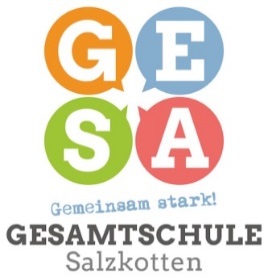 Sekundarstufen I und IIGesamtschule der Stadt SalzkottenUpsprunger Str. 65-6733154 Salzkotten									Salzkotten, 11.04.2018Liebe Eltern des Jahrgangs 10,die Vorbereitungen für den Abschluss Ihres Kindes laufen bereits seit einiger Zeit. Arbeitsgruppen zu den Themen Zeugnisvergabe, Wortgottesdienst, grafische Umsetzung des Mottos, Mottotage, Schulsturm und Abschlussfeier (Elternorganisation) stecken in den Planungen.Für die Zeugnisvergabe möchten die Schüler gerne eine Präsentation mit Klassenfotos aus der Schulzeit an der Gesamtschule Salzkotten erstellen. In den Klassen wurden bereits gemeinsam Fotos ausgewählt, die ausschließlich bei der Zeugnisübergabe gezeigt werden sollen. Wir möchten nun Ihre Erlaubnis einholen, dass eine solche Präsentation von Schülern in Zusammenarbeit mit Lehrern erstellt und die Präsentation bei Zeugnisübergabe gezeigt werden darf.Mit freundlichen Grüßen___________________________________________________________________________(Lehrer des Jahrgangsteams 10)Bitte geben Sie Ihrem Kind den unteren Abschnitt bis zum 18.04.2018 mit in die Schule.Einverständniserklärung□	Wir erklären unser Einverständnis damit, dass …
□	Wir sind nicht einverstanden damit, dass …… Fotos, auf denen unsere Tochter/unser Sohn klar zu erkennen ist, für die Erstellung einer Präsentation von Schülern verwendet und im Rahmen der Zeugnisvergabe der Jahrgangsstufe 10 gezeigt werden dürfen.Eine weitergehende Veröffentlichung ist nicht vorgesehen, daher wird die Präsentation nach der Zeugnisübergabe wieder gelöscht.Name Ihres Kindes: ________________________________    Klasse:____________________________________________(Unterschrift der Erziehungsberechtigten)